LOWER PLENTY PRIMARY SCHOOL OSH  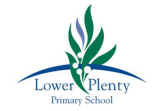 126 Main Road, Lower Plenty 3093Phone: 9435 2585 Fax: 9432 0844Email: lower.plenty.ps@edumail.vic.gov.auWebsite: www.lowerplentyps.vic.edu.auCARE ● HONESTY ● ACHIEVEMENT ● RESPECT ● RESPONSIBILITY ● FUNPHILOSOPHY AND GOALS POLICYPURPOSE  This Philosophy Statement provides the foundation for all activities, policies and procedures of Lower Plenty Primary School OSHC. Wherever there is uncertainty as to the centre’s policy or procedure on any issue, Lower Plenty Primary School OSHC uses these principles and philosophies to help resolve the issue. The written policies and procedures of Lower Plenty Primary School OSHC have been developed, and will be monitored and reviewed with these values in mind. The values which underpin Lower Plenty Primary School OSHC for the provision of a quality service provide that the children’s physical, emotional and social needs are met in a safe, caring and supportive environment. The best interests of the child are of paramount concern.SCOPE  This policy applies to children, families, staff, management and visitors of the OSHC Service.IMPLEMENTATION  Lower Plenty School OSH provides care in a way that:respects the child’s dignity and privacy promotes the child’s wellbeing provides positive experiences for the child recognises and respects parents as primarily responsible for the upbringing, protection and development of their children. Lower Plenty Primary School OSHC aims to support parents in that role, to the greatest extent reasonably possiblechildren, parents, staff and relevant community members are treated with respect and their views in relation to the proper operation of Lower Plenty Primary School OSHC are considered and valued recognises freedom of choice in experiences, balanced with age-appropriate programming and opportunity for supporting child-initiated planning provides meaningful programs which incorporate elements of play with elements of daily real-life experiences Lower Plenty Primary School OSHC goals are to:provide all children with a safe, secure and inclusive environment; promote the value of play and recreational activities which meet the developmental needs and interests of all children;  encourage children to be responsible and show respect to others and their property; help children enhance their life skills through appropriate programming and stimulating activities; utilise and encourage the use of special skills, expertise and diversity of our families, community and staff members; provide a secure and stimulating environment for staff; encourage and provide professional development for staff to enhance their skills and knowledge of OSHC; comply with all legislative requirements by providing ongoing training and regular service reviews FURTHER INFORMATION AND RESOURCES  Children’s Services Act 1996 Children’s Services Regulations 2009 Education and Care Services National Law Act 2010 Education and Care Services National Regulations 2011 REVIEW CYCLE AND EVALUATION  This policy was last updated on 20th January, 2022 and is scheduled for review in January 2024.